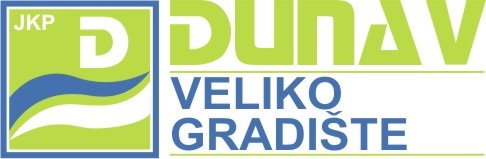 Наш број: 411/2020Датум: 28.02.2020. годинеОБАВЕШТЕЊЕ О ЗАКЉУЧЕНОМ УГОВОРУНазив наручиоца: ЈКП „Дунав Велико Градиште“Адреса наручиоца: Велико Градиште, Сремска бр. 1Интернет страница наручиоца: www.jkpdunav.comВрста наручиоца: Јавно предузећеВрста поступка јавне набавке: јавна набавка мале вредностиВрста предмета: радовиОпис предмета набавке: радови на одржавању канализационе мреже45232410-радови на канализационој мрежиПроцењена вредност јавне набавке: 800.000,00 динараУговорена вредност: 799.100,00  динара Критеријум  за доделу уговора: „најнижа понуђена цена“Број примљених понуда и подаци о понуђачима: 1Понуђена цена: -799.100,00  динараПонуђена цена код прихватљивих понуда:-799.100,00  динараДео или вредност уговора који ће се извршити преко подизвођача: /Датум доношења одлуке о додели уговора: 394/2020 од 26.02.2020. годинеДатум закључења уговора: 27.02.2020. годинеОсновни подаци о добављачу: група понуђача : Јовица Стевкић ПР постављање водоводних и канализационих система „Бољи живот 75“ Воје Богдановића бб, Велико Градиште ПИБ 103434893, Матични број 56456643Период важења уговора:  до 27.10.2020.годинеОколности које представљају основ за измену  уговора: /ЈКП „Дунав Велико Градиште“     Велико Градиште		       одговорно лице			         Љубица Митић		